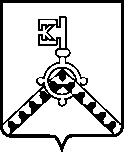 ДУМА КАЧКАНАРСКОГО  ГОРОДСКОГО  ОКРУГАседьмого созываРЕШЕНИЕО внесении дополнений в Прогнозный план (программу) приватизации имущества Качканарского городского округа на 2023-2025 годы	В соответствии с Федеральным законом от 21.12.2001 № 178-ФЗ «О приватизации государственного  и муниципального имущества», Федеральным законом от 06.10.2003 № 131-ФЗ «Об общих принципах организации местного самоуправления в Российской Федерации», постановлением Правительства РФ от 28.02.2015 № 184 (ред. от 30.04.2022)«Об отнесении владельцев объектов электросетевого хозяйства к территориальным сетевым организациям»,  полномочиями органов местного самоуправления Качканарского городского округа в сфере управления и приватизации муниципального имущества Качканарского городского округа, рассмотрев рекомендацию Комиссии по приватизации объектов муниципальной собственности Качканарского городского округа (протокол заседания от 18.01.2023 № 1), руководствуясь Уставом Качканарского городского округа, Дума Качканарского городского округаРЕШИЛА:1. Дополнить  Прогнозный план (программу) приватизации имущества Качканарского городского округа на 2023-2025 годы, утвержденный решением Думы Качканарского городского округа от 18.01.2023 № 1, комплексом технологически связанных объектов муниципальной собственности, предназначенных для оказания услуг в сфере электроснабжения,  дополнив  приложение № 1 Прогнозного плана строками №№ 3 - 146 (прилагается). 2. Установить в отношении технологически связанных и указанных в строках №№ 3 - 146 приложения № 1 к Прогнозному плану, объектов следующие инвестиционные обязательства и обязательства по эксплуатации.Инвестиционные обязательства: 1)	реконструкция  оборудования на распределительном устройстве ПС-3 (адрес: Свердловская область, г. Качканар, 2 микрорайон, д. 4/2,) по  замене трансформатора тока 110 кВ, размер обязательств не менее – 10 000 000 (Десять миллионов) руб., в т. ч. НДС, срок исполнения – 2024 год;2)	реконструкция  воздушной линии электроснабжения ВЛ-6 кВ ПС-16 (местоположение:  Свердловская обл., г. Качканар, мкр 10-й, поселок Именновский); размер обязательств не менее 3 500 000 (Три миллиона пятьсот тысяч) руб., в т.ч. НДС, срок исполнения – 2024 год;3) в целях обеспечения технически исправного состояния объектов, в том числе по истечении срока их полезного использования,  необходимости строительства, реконструкции и (или) модернизации, включать объекты  электросетевого хозяйства, указанные в строках № 3-146 приложения №1 к Прогнозному плану, в инвестиционную программу субъекта электроэнергетики, утверждаемую  в соответствии с положениями Федерального закона от 26.03.2003 №  35-ФЗ «Об электроэнергетике». Перечень объектов, включаемых в проект инвестиционной программы субъекта электроэнергетики, из числа указанных  в строках № 3-146 приложения №1 к Прогнозному плану, должен быть  согласован с Качканарским городским округом. Годовой размер инвестиционных обязательств в отношении объектов, указанных в строках № 3-146 приложения №1 к Прогнозному плану,  такой инвестиционной  программе не может быть менее 10 000 000 (Десять миллионов) руб.  Размер инвестиционных обязательств в отношении объектов, указанных в строках №№ 3-146 приложения №1 к Прогнозному плану, подлежит изменению и не может быть менее индекса инфляции, утверждаемого  федеральным законом о бюджете на соответствующий год.Обязательства по эксплуатации: 1) использовать и эксплуатировать объекты в соответствии с Федеральным законом  от 26.03.2003 № 35-ФЗ «Об электроэнергетике», Правилами устройства электроустановок (ПУЭ), утвержденными Минэнерго России от 08.07.2002 №204,  другими нормативными актами Российской Федерации, Свердловской области, для отпуска электроэнергии и оказания услуг по электроснабжению потребителей и абонентов бессрочно.2) обеспечить эксплуатацию объектов в соответствии Правилами технической эксплуатации электрических станций и сетей Российской Федерации, утвержденными приказом Минэнерго России  от 19.06.2003 №229.3) обеспечить электроснабжение потребителей с соблюдением требований Постановления Правительства Российской Федерации от 04.05.2012 № 442 «О функционировании розничных рынков электрической энергии, полном и (или) частичном ограничении режима потребления электрической энергии». Поставлять потребителям и абонентам товары, оказывать услуги по регулируемым ценам (тарифам) в соответствии с нормативными правовыми актами Российской Федерации и обеспечивать возможность получения потребителями и абонентами соответствующих товаров, услуг, за исключением случаев, если прекращение или приостановление предоставления потребителям товаров, услуг предусмотрено нормативными правовыми актами Российской Федерации.4) обеспечить выполнение требований к качеству электроэнергии согласно ГОСТ 32144-2013 «Межгосударственный стандарт. Электрическая энергия. Совместимость технических средств электромагнитная. Нормы качества электрической энергии в системах электроснабжения общего назначения»,  введенному в действие Приказом Росстандарта от 22.07.2013 № 400-ст.Обязательства по эксплуатации  в части максимального периода прекращения и (или) предоставления потребителям товаров, услуг и допустимый объём не предоставления соответствующих товаров, услуг регламентируются Правилами недискриминационного доступа к услугам по передаче электрической энергии и оказания этих услуг, утвержденными Постановлением Правительства Российской Федерации от 27.12.2004  № 861 и Правилами полного и (или) частичного ограничения режима потребления электрической энергии, утвержденными Постановлением Правительства Российской Федерации от 04.05.2012  № 442 «О функционировании розничных рынков электрической энергии, полном и (или) частичном ограничении режима потребления электрической энергии».Условия инвестиционных обязательств и  обязательств по эксплуатации в отношении объектов электросетевого хозяйства, являющихся сложными вещами, распространяются на все их составные части.Обязательства сохраняются в случае перехода права собственности от покупателя к другому лицу (лицам).     При внесении изменений в перечисленные в настоящем пункте нормативные правовые акты, покупатель должен руководствоваться ими с учетом внесенных изменений с момента  вступления в законную силу.В случае отмены, перечисленных в настоящем пункте нормативных правовых актов, покупатель обязан исполнять требования действующего законодательства для эксплуатационных и инвестиционных обязательств, включающие в себя максимальный период прекращения поставок потребителям и абонентам соответствующих товаров, оказания услуг и допустимый объем не предоставления соответствующих товаров, услуг.3. Опубликовать настоящее решение в газете «Качканарское время», обнародовать на сайте Качканарского городского округа в сети «Интернет».4. Настоящее решение вступает в силу на следующий день после его опубликования. СОГЛАСОВАНИЕпроекта решения Думы Качканарского городского округаседьмого созывапроектПредседатель Думыгородского округа_____________ Ю.Н. БячковГлава городского округа____________ А.А. Ярославцев«О внесении дополнений в Прогнозный план (программу) приватизации имуществаКачканарского городского округа на 2023-2025 годы»Сроки и результаты согласованияСроки и результаты согласованияСроки и результаты согласованияДолжностьФамилия и инициалыДата поступления на согласованиеДатасогласованияЗамечания иподписьГлава Качканарского городского округаЯрославцев А.А.Первый заместитель главы  городского округаИглин И.Л.Заместитель главы городского округа по социальным вопросамБлинов П.А.Заместитель главы  городского округа по экономике и стратегическому развитиюКасимов К.Н.Начальник отдела по правовой работеи муниципальной службеАдминистрации городского округаВепрева О.Д.Начальник Финансового управления Администрации городского округаСавельев Е.В.Начальник отдела городского хозяйства, транспорта и связи Администрации городского округаВласова Ю.В.Начальник отдела по организационной работеАдминистрации Качканарского городского округаМ.Е. СиманенкоДокладчикАдамчук О.В. – председатель Комитета по имуществу Качканарского городского округа(подпись исполнителя, дата)инициалы, фамилия, должностьПостановление разослать:КУМИ – 3 экз.;СМИ – 1 экз.Перечень рассылки подтверждаю:Перечень рассылки подтверждаю:Проект решения размещён на сайте Администрации:Проект решения размещён на сайте Администрации:Соответствие электронного варианта печатному подтверждаю:Соответствие электронного варианта печатному подтверждаю:Текст решения для опубликования в СМИ  подтверждаю:Текст решения для опубликования в СМИ  подтверждаю:Копии выданы:Копии выданы:Опубликовано в местной печати:Опубликовано в местной печати: